Année Scolaire 2016-2017"Ateliers de phonétique et prononciation"Il laboratorio si propone come ampliamento del progetto "Il francese nella scuola primaria per un futuro plurilingue" attivato nei due Istituti I.C. Collodi di Sant'Angelo e Maffeo Vegio di Lodi, progetto promosso dall'Istituto Francese Italia e dall'Ufficio Lingue Lombardia. Infatti  gli Ateliers de phonétique sono perfettamente in linea con un percorso che vuole instaurare un "curricolo verticale" a partire dagli Istituti Comprensivi vicini ai Licei EsaBac in quanto sostengono e promuovono la continuità tra i diversi ordini di scuola.Gli Ateliers de phonétique destinati a tutti gli alunni delle classi terze vogliono perfezionare e potenziare le abilità di espressione orale degli studenti della scuola secondaria di primo grado anche in vista dell'esame di stato conclusivo del primo ciclo di istruzione che prevede, oltre ad una prova scritta, anche un colloquio in lingua francese. Le attività proposte risultano dunque particolarmente utili in quanto stimolano ad un'attenta riflessione sulla lingua e forniscono un modello di pronuncia dato da parlante madrelingua. Questo progetto, dunque, risulta funzionale per tutti quegli studenti che sono interessati ad un percorso linguistico nella scuola secondaria di secondo grado. Il laboratorio risponde anche all'obiettivo di facilitare la scelta dell'istituzione scolastica futura e sostiene il processo di continuità tra i diversi ordini di scuola. Prof.ssa Luciana RognoniProf.ssa Catherine VidaliAteliers de phonétique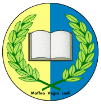 Liceo Statale "Maffeo Vegio" - LodiIC "C. Collodi"- Sant’Angelo Lodigiano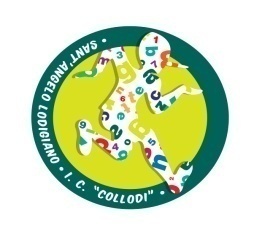 Professeure responsabledu projet pour le "MaffeoVegio"Mme Catherine Vidali(Assistante de langue française)Professeure responsable du projet pour l’IstitutoComprensivo"C. Collodi "Mme Rognoni Luciana (Français)Lieu où se tiendront les Ateliers de phonétiquesI.C. "C. Collodi" Collège S.F. CabriniSant'Angelo LodigianoClasses impliquées de l’IstitutoComprensivo"C. Collodi" - Collège "S.F. CabriniTous les élèves des classes 3^A, 3^B, 3^C DatesLe 12.01.2017Le 19.01.2017Le 26.01.2017Le 02.02.2017Durée des Ateliers4 heures destinées à chaque classeActivitésExercices de phonétique sur les sons caractéristiques de la langue française